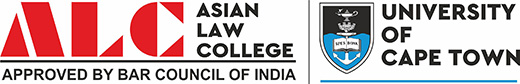 ASIAN LAW COLLEGECELL/CLUB REPORTEvent/Activity Name: Udghosh: National Nukkad Natak Competition Cell/Club Name: Legal Aid Centre Venue: Law Centre- Faculty of Law, University of Delhi Date: 06/ 03/ 2020 No. of students participated:10 Batch: BA LLB IV Sem and BA LLB VI Sem Objectives: The purpose of the play was to aware people that not only girls face physical au but males too. ii. To make parents and society aware that they have to take care of their child irrespective of their gender. ii. To educate a child about bad touch and good touch. Activity Report: The students of Asian Law College through Legal Aid Centre of ALC participated in Udghosh: National Nukkad Natak Competition organized by Gender Sensitization Committee of Law Centre-I, Faculty of Law, University of Delhi on 6th March, 2020 on the occasion of International Women'sDay. The staged the Nukkad Natak on "Male Child Abuse", where they focus on to impart that to teach children that rather than getting afraid of these people, we need to share this with our parents. Everyone in our society is aware of the reality that girls have always been the victim of this stereotype thinking and always considered male as the strong one, because of which males never turn up to report the physical assault which they have faced. And with their hard work and immense performance, they secured Second Position in the Competition. Outcome Achieved: The students through their performance spread the awareness to reassure about their care and ability to handle things. To be vigilant and do not ignore any such incidence of sexual abuse. Thus, to take utmost care of child's needs through course of the processResults (If any): The students secured Second Position in Udghosh: National Nukkad Natak Competition. Conclusion: Child sexual abuse, is a form of child abuse in which an adult or older adolescent uses a child for sexual stimulation. POCSO act provides safety to all of the children below the age of eighteen years against any physical abuse. The penalty given under POCSO act is very stringent to curb this element from society. Thus, the need is to aware parents and society that they have to take care of their child irrespective of their gender.